Hardest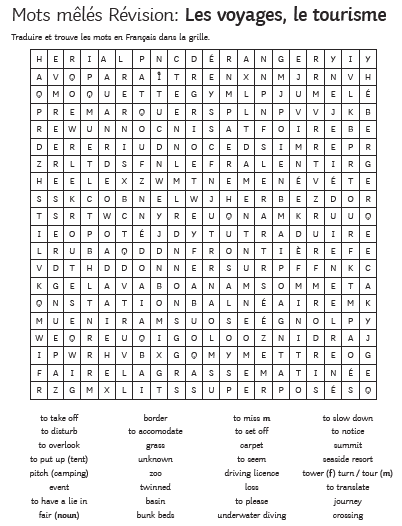 Medium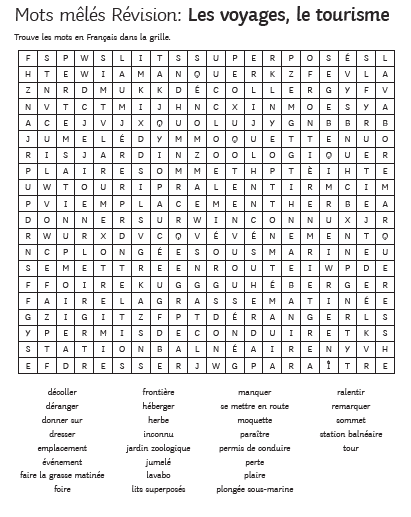 Easiest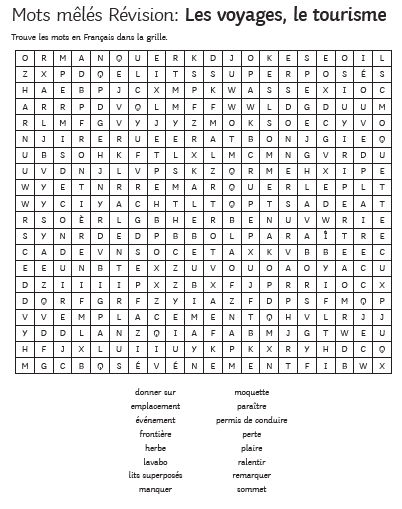 